Лечение алкоголизма в Ростове 
Сеть центров психологического здоровья «Версио» проводит результативное лечение алкоголизма в Ростове. Мы активно действуем в южном регионе страны и не понаслышке знаем, насколько актуальна проблема алкоголизма для этого крупного центра.Особенности жизненного уклада, проблемы мегаполиса и навязываемые обществом его членам амбиции, далеко не лучшая экономическая ситуация в стране не для каждого выносимы. Многие ростовчане живут под действием постоянного стресса. К сожалению, для многих из них отдушиной становится алкоголь. Первые рюмки дают эффект расслабления и успокоения. А вскоре человек уже и не может вспомнить, зачем начал пить. Постепенно он превращает употребление спиртного в систему и без этих напитков ему все труднее нормально себя чувствовать.Знаем мы и насколько остро стоит проблема детского алкоголизма в этом городе. Социальная запущенность, употребление в семье, на глазах детей, приводят к развитию и такой общественной проблемы. К сожалению, органы опеки мало чем могут помочь в таких ситуациях. Наши специалисты готовы действенно помочь в случаях развития привязанности к спиртному у детей и подростков. Мы имеем большой опыт предотвращения развития этой губительной привычки в столь юном возрасте.Лечение алкоголизма в Ростове-на-Дону проводится в режиме стационарного загородного пребывания резидентов наших сообществ. Мы обеспечиваем комфортные условия проживания и питания, возможность занятий спортом, прогулок на свежем воздухе, неограниченного общения с волонтерами, такими же зависимыми и профессиональными кураторами.Не допускайте продолжения развития зависимости у вашего знакомого, родного, друга или коллеги. Не будьте безучастными к тому, как его берут в плен алкоголь или наркотики. Разорвите порочный круг употребления, тем более что у вас для этого есть все возможные средства. Мы прибавим вам сил и поможем своей профессиональной консультацией. Стоит сделать один бесплатный звонок. Опытные менеджеры колл-центров готовы оказать содействие и помочь советом в тяжелой ситуации. Не ждите усугубления ситуации. Звоните уже сегодня и помните, что промедление может быть преступным попустительством с вашей стороны. Подарите надежду на новую жизнь вашему близкому человеку уже сегодня!Н2 Лечение алкоголизма в Ростове. Наши особенностиАнонимная терапия алкоголизма, осуществляемая в рамках полноценного восстановительного курса и последующей реабилитации, проводится с особенностями и преимуществами. Они выгодно выделяют сеть на фоне конкурентных организаций. Вот они:Применение при лечении хронического алкоголизма в Ростове только проверенных, апробированных и действительно результативных методов. Основным является программа Двенадцати шагов, прекрасно зарекомендовавшая себя при лечении различных форм зависимости. Ею активно пользуются психологи и психотерапевты в разных странах мира, возвращая радость жизни без стимуляторов тысячам алкоголиков и наркоманов.Каждый наш реабилитационный центр за городом является полноценным терапевтическим сообществом.Размещение резидентов ведется, по сути, в условиях комфортабельного пансионата. Здесь они проходят курс психологического восстановления с последующей реабилитацией. Нами созданы все условия для полноценного выздоровления. Резиденты могут активно заниматься самосовершенствованием. К их услугам сбалансированный рацион, помощь лучших врачей наркологов, психологов, терапевтов. Быстрее восстановится и начать новую трезвую жизнь им помогает спортивная активность, занятий йогой, арт-терапией.Особенностью пребывания наших резидентов на лечении, реабилитации и социализация наркоманов и алкоголиков является их жизнь по строгому распорядку дня. Это не наша прихоть. Это жизненная необходимость, показавшая свою результативность. Будучи постоянно занятыми, резиденты посвящают себя полностью восстановлению. У них нет ни минуты времени на то, чтобы вспомнить о «кайфе» и пожелать его достигнуть снова.Мы не практикуем трудовую терапию. Ни один из прибывших к нам на анонимное лечение без постановки на учет и без принуждения, не привлекается к какому-либо труду. Но это не означает, что резиденты не занимаются самообслуживанием и поддержанием элементарного бытового порядка в комнатах для проживания, в залах для индивидуальных и коллективных занятий, на спортивных объектах и на прилегающей территории центров.Нами никогда не проводится принудительное лечение от алкоголизма в Ростове-на-Дону. Мы противники таких мер. У специалистов центров, достаточно опыта и практических навыков чтобы получить в добровольном порядке от алкоголика или наркомана разрешение на терапию. Нередко для этого проводится работа с родственниками и окружением.Н2 Лечение алкоголизма в Ростове с обязательной детоксикациейПосле момента вмешательства в ситуацию (интервенции) и получения от алкоголика добровольного согласия на лечение, мы помещаем его в ведущие клиники лечения алкоголизма в Ростове-на-Дону для проведения детоксикационной терапии. Ее проводят лучшие наркологи региона, учитывая:Стаж употребления.Текущее состояние человека.Его вероятное пребывание в запое.Наличие сопутствующих соматических и неврологических проблем. Для чего нужна детоксикация?Результативное лечение алкоголизма невозможно провести без очистки крови алкоголика от продуктов распада спиртных напитков. Важно понимать, что согласившись на лечении в нашем центре, человек отказывается от употребления спиртного. И это для него несомненный шок. Он столько месяцев или даже лет активно употреблял спиртные напитки. И тут, вдруг ему нужно отказаться от этой «комфортной» для него привычки.На момент отказа от употребления, человеческий организм, каждая его клеточка, начинает протестовать, требуя продолжения контакта с привычным для него ядом. Поэтому человек испытывает тяжелые физические страдания в виде абстинентного синдрома. Мы обязаны его снять и тем самым помочь ему отрезвиться, прийти в себя, избавить организм от остатков спирта и шлаков.Инфузионная терапия с поддерживающими лекарственными препаратами помогает избежать и тяжелых осложнений алкоголизма:инфаркты;инсульты;судорожные припадки;агрессивность, раздражительность и неконтролируемость поведения;попытки суицида;галлюцинации.Запой опять вошел в жизнь родного и дорогого человека? Это продолжается не первый день?  Разговор не дает эффекта, а руки уже опустились? Мы знаем, как вам помочь! Позвоните на нашу круглосуточную бесплатную линию и используйте наши контакты. Мы вместе найдем выход из той ситуации, в которой зависимый оказался. Для этого у нас есть весь необходимый набор сил, знаний, опыта и навыков. Мы сообща получим от него разрешение на лечение и проведем лечение наркотической зависимости в Ростове или же алкогольного пристрастия. Его результатом станет длительная, полноценная ремиссия, в которой уже не будет алкогольных кошмаров, запоев и связанных с этим проблем.Н2 Лечение алкоголизма в Ростове строго по науке, без бабушкиных рецептов и дедушкиных советовМы не являемся сторонниками применения народных и околомедицинских способов терапии алкоголизма. Уверены в том, что они антинаучны и в большинстве нерезультативны. Не приемлем их еще и потому, что в некоторых случаях их применение является тайной для больного. Алкоголизм прячет свои причины в мозге больного. Тяга развивается в голове. И никакие шаманские ухищрения, волхования и заговоры не могут победить ее. Лечение алкоголизма в Ростове ведется по строго научным методикам, получившим свое одобрение в кругах практикующих аддиктологов. Отзывы о нашей работе являются лишним подтверждением их результативности.При этом мы всегда сохраняем цены на лечение алкоголизма в Ростове-на-Дону на приемлемом уровне. Курс лечения формируется индивидуально с учетом множественных факторов и пожеланий как самого резидента центра, так и его родственников. Наша помощь и наши услуги доступны всем. Только их объем и целесообразность определяются для каждого случая отдельно.Отрицая применение околонаучных методов терапии алкогольной зависимости, мы оказываем помощь психолога при алкоголизме. Психолог становится для резидента центра помощником, другом. Именно этот человек учит зависимых жить по-новому, радоваться простым, элементарным вещам и не искать эйфории в спиртных напитках.Каждый наш филиал является центром профессиональной психологической помощи для лиц, оказавшихся в тяжелой жизненной ситуации. В штатах наших реб.центров трудятся дипломированные опытные психологи и психотерапевты. Об их профессионализме говорят отзывы о лечении алкоголизма в Ростове.Не ждите трагичного развития событий. Протяните руку помощи своему родному, близкому человеку, попавшему в тяжелую ситуацию. Давайте вместе поможем ему избавиться от пагубной зависимости и убедим в необходимости пройти терапию алкоголизма в Армавире. Вернем его к чистой, здоровой жизни в которой уже не будет привязанностей к спиртным напиткам или наркотикам. Знаем, как помочь. Мы ежедневно помогаем сотням зависимых в своих реабилитационных центрах. Опыт всегда доступен для вас. Звоните по горячей линии бесплатно и круглосуточно и мы найдем решение для ситуации, какой бы тяжелой она ни была с виду. При этом предложим приемлемую стоимость лечения.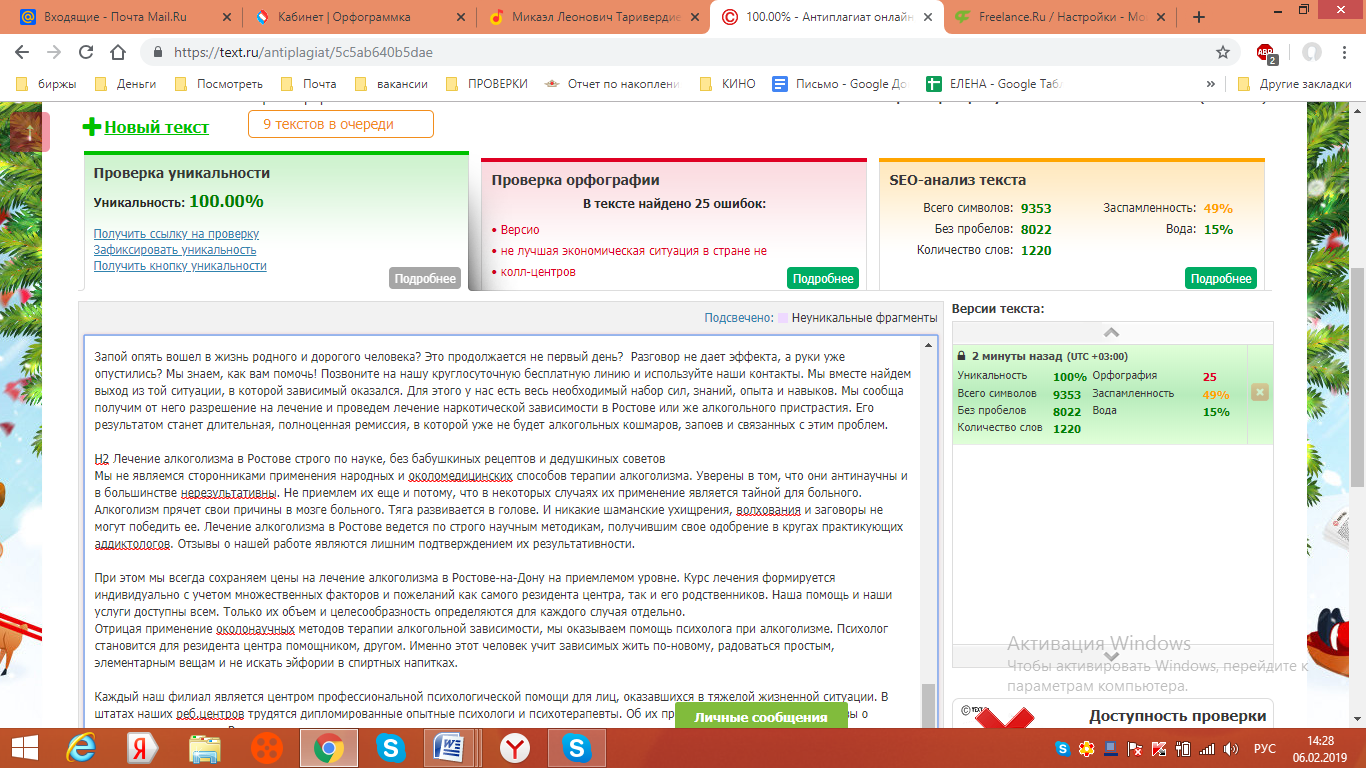 